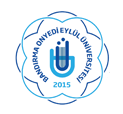 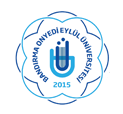         ……/……2020 ….………….……. numaralı ………………….Şubesi Hazırlık Sınıfı öğrencisiyim. …….………………..……………… sebebi ile aşağıda belirtilen sınava / sınavlara katılamadım. Mazeretimin kabul edilmesini ve ileride açılacak olan mazeret sınavlarına katılabilmek için gereğini bilgilerinize arz ederim.                                                                                          Adı Soyadı     									 (İmza)Posta Adresi : …………………………………………..             ……………………………………………….......	……………………………………………………Telefon No:	…………………………………………..E-mail adresi:	…………………………………………..Girmediğim Sınavın (ların) Adı :				Sınav Yapıldığı Tarihi1-2-EK: Mazereti konu rapor veya belge